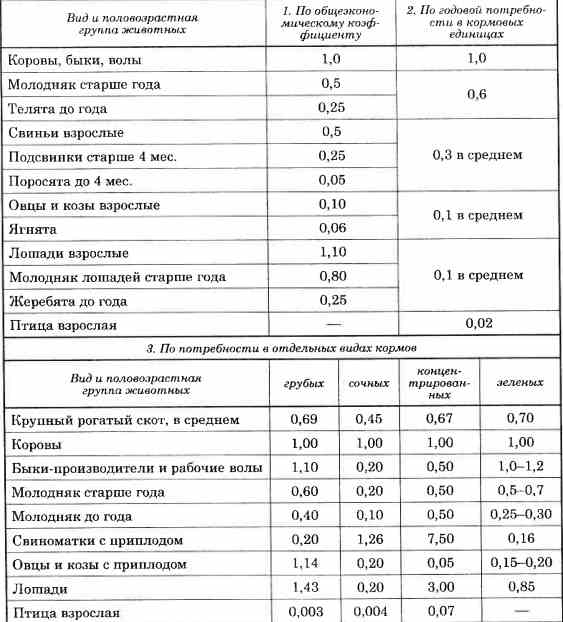 Пчелосемьи – коэффициент 0,2